The student should send the correctly filled form to the supervisor. Then, the supervisor will send it to the department chair.I. To be filled by the student ________________________________________________________________________________________II. To be filled by the supervisor. * (1) In case a patent application is made for a graduate thesis or the process of obtaining a patent continues, the institute or the faculty board of directors may decide to postpone the accessibility of the thesis for two years, upon the recommendation of the thesis advisor and the approval of the division.(2) As for the theses in which new techniques, materials and methods are utilized, and the theses which have not been converted into articles or those that have not been protected by methods such as patenting and those incorporating information and findings likely to lead to undeserved gains to third parties or institutions if shared online, access to such theses could be restrained for a maximum of six months by justified decision of the Institute or the Faculty Board upon the thesis supervisor’s proposal and the division’s approval.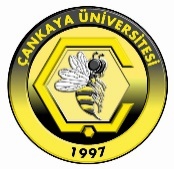 ÇANKAYA UNIVERSITYGraduate School of Natural and Applied SciencesRequest Form for Delaying Access to ThesisStudent NumberProgramTitle of the ThesisDepartment ChairSignatureDate